 Think Central: 5-Minute Help Recordings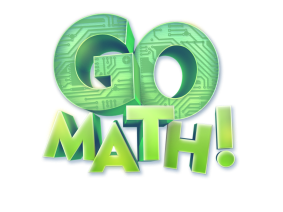 Title/DescriptionLink in ScreenRLink in YouTubeLogging In and Viewing 
Teacher and Student Resources(Specific to Go Math)http://www.screenr.com/sJc8http://www.youtube.com/watch?v=EzjpZhj6CXkManaging Classes and Creating/Viewing Class Rosters(Specific to Go Math)http://www.screenr.com/0ZF8http://www.youtube.com/watch?v=RJXkKXEF5JgCreating Assignments 
(including Assessments)(Specific to Go Math)http://www.screenr.com/GkF8http://www.youtube.com/watch?v=qEPh3onKaSU&feature=channel&list=ULViewing Test Results 
and Prescriptions (and creating Assignments from Test Results) Also included: Creating Soar Assignments(Specific to Go Math)http://www.screenr.com/X2L8http://www.youtube.com/watch?v=K7NQ9H18JDg&feature=channel&list=ULGenerating Reports(not subject specific)http://www.screenr.com/32L8http://www.youtube.com/watch?v=Xq4xudlH_xM